ВНИМАНИЕ! ЭКСТРЕННАЯ ПСИХОЛОГИЧЕСКАЯ ПОМОЩЬТелефон доверия по вопросам алкоголизма и наркомании: (812) 235-14-70, 235-69-44Телефон доверия экстренной психологической помощи Центра профилактики наркозависимости (работа с подростками и членами их семей): (812) 325-48-47 Психологическая помощь наркозависимым и алкозависимым подростка: (812) 528-21-64 (круглосуточно).Телефон доверия по вопросам репродуктивного здоровья молодых людей и подростков Городского консультативно-диагностического Центра для детей "ЮВЕНТА": (812) 251-00-33 Телефон доверия горячей линии СПб ГКУ «Городской мониторинговый центр»:004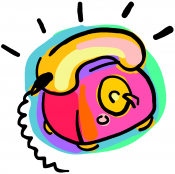 Телефоны доверия:Круглосуточно для детей и их родителей: 8-800-2000-122 Телефон доверия для подростков:(812) 910-73-961 (с 18 до 22)
Телефон экстренной психологической помощи для детей, подростков и родителей Института психотерапии и консультирования "Гармония":(812) 708-40-41 (круглосуточно)